		Sönglög MaíNúna er komin tíma á vorlög   Hér koma nokkrar hugmyndir - gleðilegt sumar!
Sól sól skín á migSól sól skín á migský ský burt með þig.Gott fyrir sólina´að gleðja sigsól sól skín á mig.Sólin er risin, sumar í bænum,sveitirnar klæðast feldinum grænum.Ómar allt lífið af yndi og söngunaðsbjörtu dægrin löng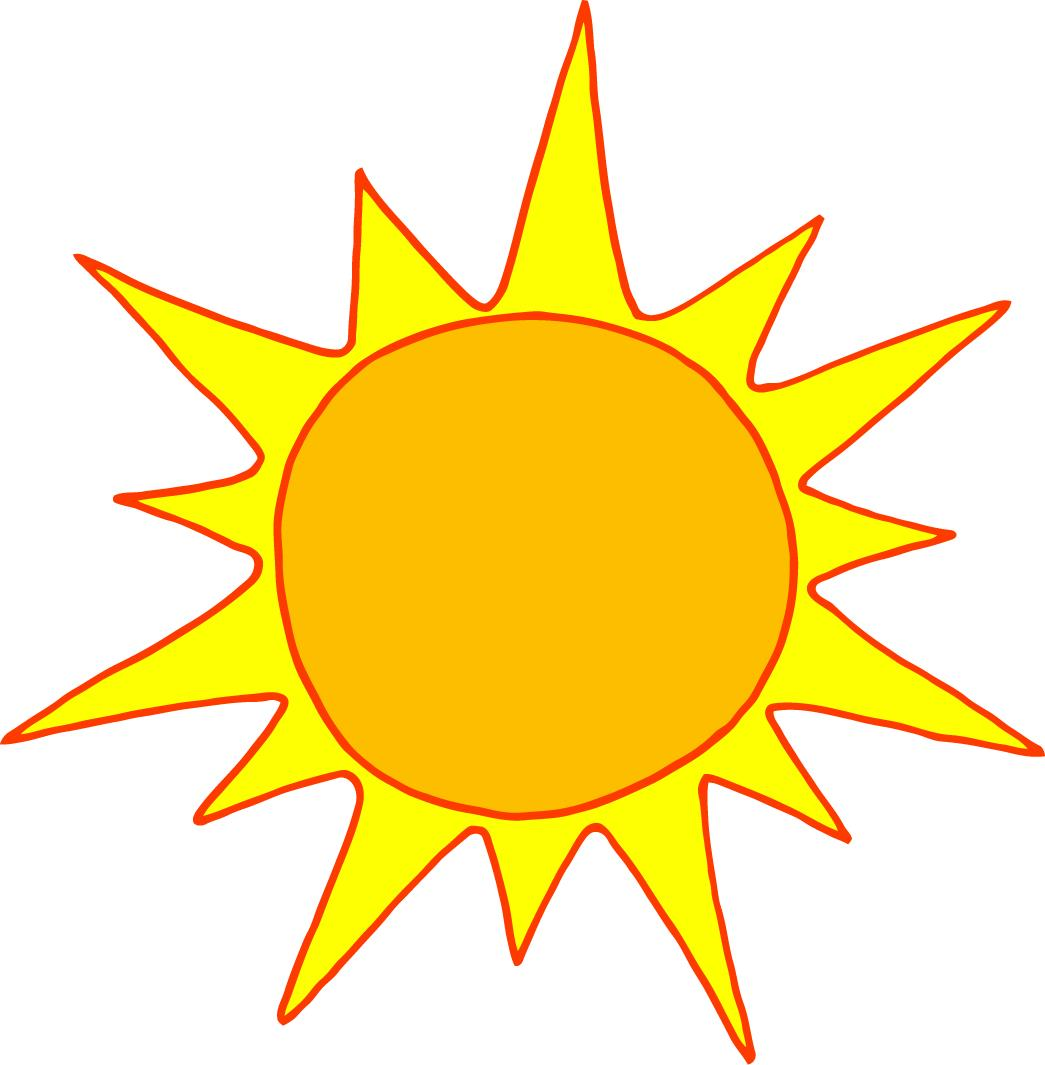 DagarnirSunnudagur, mánudagur og þriðjudagur,miðvikudagur og fimmtudagur, föstudagur og laugardagur þá er vikan búinnMánuðurnirJanúar, febrúar,mars, apríl, maí, júní, júlí, ágúst,september, október, nóvember og desemberVið göngum mót hækkandi...Við göngum mót hækkandi sól, sól, sól og sjáum hana þýða allt er kól, kól, kól.  Svo vætlurnar streyma og vetrinum gleyma því vorið er komið með sól. sól, sól.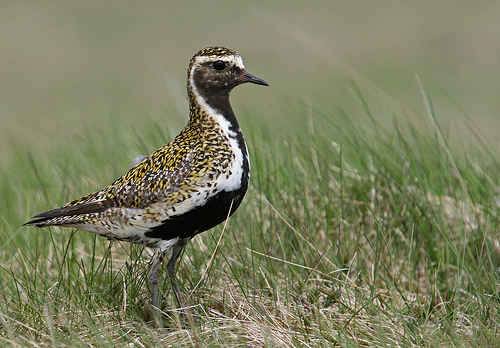 Úti um mela og móa  Úti' um mela og móasyngur mjúkrödduð lóaog frá sporléttum spóaheyrist sprellfjörugt lag.A-a-a-holle-rasse-hía holle-rasse-hí gú gúholle-rasse-hía holle-rasse-hí gú gúholle-rasse-hía holle-rasse-hí gú gúholle-rasse-hía- húúú Úti’ um strendur og stallahlakkar stór veiðibjalla.Heyrið ómana allayfir flóa og fjörð.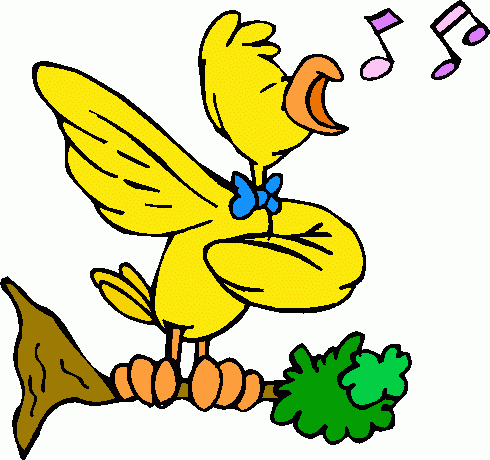 Vertu tilVertu til er vorið kallar á þig,vertu til að leggja hönd á plóg.Komdu út því að sólskynið vill sjá þig,sveifla haka og rækta nýjan skóg.Lóan er kominLóan er komin að kveða burt snjóinn.Að kveða burt leiðindin það getur hún.Hún hefur sagt mér að senn komi spóinn,sólskin í dali og blómstur í tún.hún hefur sagt mér til syndanna minna,ég sofi og mikið og vinni ekki hót,Hún hefur sagt mér að vaka og vinnaog vonglaður taka nú sumrinu mót.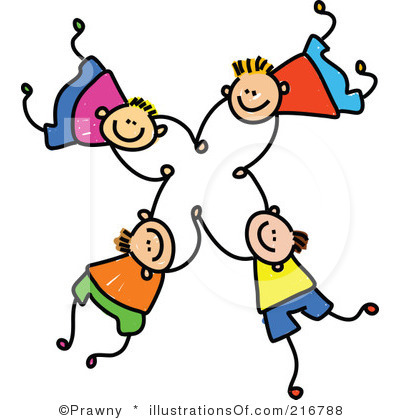 Syngjandi hérSyngjandi hér, syngjandi þar,syngjandi geng ég allsstaðarsí og æ, æ og sí,aldrei fæ ég nóg af því.Einu sinni ég átti kú.Einu sinni ég átti kú.Hún sagði’ ekki mö heldur ba,ba, bú.Já, bísna skrýtin var kýrin sú.           	- Syngjandi hér, syngjandi þar...Einu sinni átti ég kind.Einu sinni átti ég kindHún vildi ekki láta taka af sér mynd því hún var ekkert sérstaklega félagslynd.           	- Syngjandi hér, syngjandi þar...Einu sinni átti ég geit.Einu sinni átti ég geit.Hún fékkst aldrei til að fara á beit,því feimin var hún og undirleit.           	- Syngjandi hér, syngjandi þar...Ég átti hrút, og hann var grár.Ég átti hrút, og hann var grár.Svo skipti’ hann um lit, og eftir árhann orðinn var næstum því fjólublár.           	- Syngjandi hér, syngjandi þar... Ég átti líka hund sem oft svaf fast.Ég átti líka hund sem oft svaf fast.Og þegar rigndi og það var hvasst,Þá fékk hann alltaf gigtarkast           	- Syngjandi hér, syngjandi þar...Ég átti klár sem Kappi hét.Ég átti klár sem Kappi hét.Og ef ég hnakk minn á hann lét,hann út af lagðist og stundi’ og grét.            	- Syngjandi hér, syngjandi þar...          	 Ég átti fugl sem í búri bjó.Ég átti fugl sem í búri bjó.Hann aldrei söng, jafnvel ekki þóAð undir væri leikið á píanó.            	- Syngjandi hér, syngjandi þar...          	 Ég átti kött sem var klókur og vís.Ég átti kött sem var klókur og vís.Hann var andvígur því að eltast við mýs,en át bara kökur og rjómaís.            	- Syngjandi hér, syngjandi þar...          	 